                Asociación Antiguos Alumnos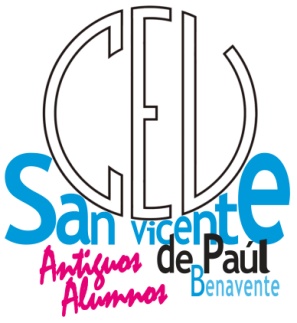           Colegio San Vicente de Paúl – Benavente-Solicitud de Inscripción en la Asociación de Antiguos Alumnos del Colegio San Vicente de Paúl (Asociación sin ánimo de lucro constituida al amparo del régimen jurídico previsto en la Ley Orgánica 1/2002, de 22 de Marzo): Nombre y Apellidos:DNI:Fecha de Nacimiento:Domicilio:Teléfono:Correo electrónico:Año de finalización de Estudios en el colegio:Propuesta de actividades:  Estarías dispuesto a colaborar con nosotros:  SI      NO  ¿de qué manera?                            En,                             a      de                             de 201 Firmado:De acuerdo con lo establecido en la Ley Orgánica 15/1999 de Protección de Datos de Carácter Personal, le informamos de que sus datos quedan incorporados a un fichero automatizado, con la finalidad de realizar la gestión de su relaci´´on con la asociación y las actividades propias de esta. Para el ejercicio dde sus derechos de acceso, rectificación, cancelación y oposición deberá dirigirse al responsable del fichero.Colegio San Vicente de Paúl, plaza Virgen de la Vega 8, 49600-Benavente (Zamora)